Приложение                                                                                                  к постановлению администрацииНаходкинского городского округаСХЕМА № 35размещения нестационарного торгового объекта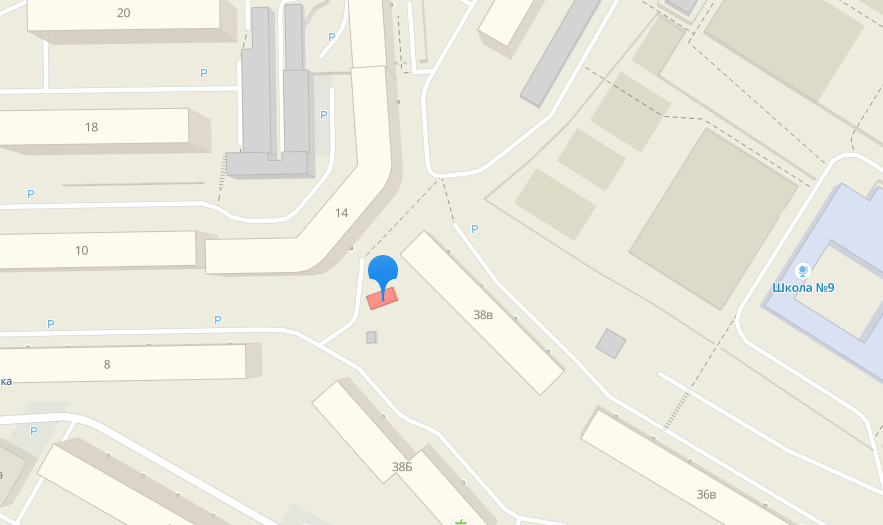 Вид нестационарного торгового объектаСпециализацияМестоположение объектаПлощадь объекта/площадь земельного участка, кв.мКоординаты земельного участка, МСККиоскПродовольственные товарыМестоположение: ул. Пограничная 38б18.0X1 326863.87       Y1 2231108.57X2 326857.57       Y2 2231109.70X3 326857.01       Y3 2231107.00X4 326863.41       Y4 2231105.96 X5 326863.87       Y5 2231108.57